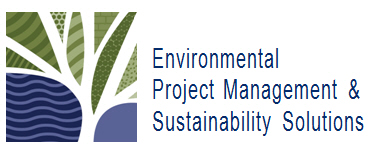 Environmental Project Management & Sustainability Solutions

3801 Weir Road |  Spencerville, ON |  K0E 1X0 |  T: 613.760.6918 |  W: www.envpmsolutions.ca

PMP/CAPM Exam Prep | Learning ProgramYOUR CONTACT INFORMATION (All Fields Required)YOUR CONTACT INFORMATION (All Fields Required)YOUR CONTACT INFORMATION (All Fields Required)Name:Position:Company/Organization:Mailing Address:Mailing Address:Mailing Address:Phone:Fax:Email Address:Training Date:REFERRAL INFORMATION | Name & Organization of colleague that may be interested in this ProgramREFERRAL INFORMATION | Name & Organization of colleague that may be interested in this ProgramREFERRAL INFORMATION | Name & Organization of colleague that may be interested in this ProgramName:Position:Email:Name:Position:Email:Name:Position:Email:METHOD OF PAYMENTMETHOD OF PAYMENTMETHOD OF PAYMENT VISA			 MasterCard VISA			 MasterCard VISA			 MasterCardCredit Card NumberCredit Card NumberExpiry (mm/yy)Expiry (mm/yy)Card Verification Value (CVV) Card Verification Value (CVV) PMP/CAPM Exam Prep | Learning Program

This 14-week Program prepares Project Managers for the PMI’s  PMP®/CAPM® Examination; successful completion results in globally-recognized PMP/CAPM certification
Includes:  14-week Virtual, Instructor-led online learningComprehensive Reading MaterialInteractive online Study ToolsPlease select one: Project Management Professional (PMP) Exam Prep Program Certified Associate in Project Management (CAPM) Exam Prep ProgramAdd-On Option(s) | Examination Fee (Please select one) PMP Exam Fee
 CAPM Exam Fee

Refund PolicyRegistration: You must register for a course no later than 7 days prior to the course start date. (If under 7 days prior to the course start date, call 888-289-0711 or e-mail: training@dgslearningcentre.com)Course Material: 2 weeks prior to your course start date, your printed materials will be shipped and you will receive an email invitation to access the online software. Should your printed materials not arrive in time for your first course webinar, you will have access to them via the online softwareTransfer Policy: Course participants may transfer to a future session. If you request a transfer before the registration deadline there is a non-refundable CAD 150 fee.  If you choose to transfer once the course has begun, a non-refundable $595 transfer fee appliesTaxes: ExtraPayment: Credit Card/E-Transfer/Company Cheque must be received 3 weeks prior to course ((If under 3 weeks  prior to the course start date, call 1-888-289-0711 or e-mail: training@dgslearningcentre.com to make alternate arrangements
